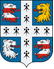 СОВЕТ ДЕПУТАТОВМУНИЦИПАЛЬНОГО ОБРАЗОВАНИЯ НИЗИНСКОЕ СЕЛЬСКОЕ ПОСЕЛЕНИЕМУНИЦИПАЛЬНОГО ОБРАЗОВАНИЯ ЛОМОНОСОВСКИЙ МУНИЦИПАЛЬНЫЙ РАЙОНЛЕНИНГРАДСКОЙ ОБЛАСТИ(четвертый созыв)РЕШЕНИЕот 28 октября 2021г.                                                                                                                 № 50О внесении изменений в решение Совета депутатов от 17.12.2020г. №71 «Об утверждении Положения о порядке возмещения расходов, связанных с осуществлением депутатской деятельности депутатов Совета депутатов МО Низинское сельское поселение, осуществляющих свои полномочия на непостоянной основе, на 2021г.».    В соответствии с положениями федерального закона от 06.10.2003г. №131-ФЗ «Об общих принципах организации местного самоуправления в Российской Федерации» (с изменениями), Бюджетного кодекса РФ, в связи с принятием постановления Правительства Ленинградской области от 22.03.2021 №157 «О внесении изменений в постановление Правительства Ленинградской области о 30.04.2020 года №262 «Об утверждении Положения о системах оплаты труда в государственных учреждениях Ленинградской области по видам экономической деятельности и признании утратившими силу полностью или частично отдельных постановлений Правительства Ленинградской области», Устава МО Низинское сельское поселение (2017г.), предложением главы местной администрации Совет депутатов муниципального образования Низинское сельское поселение решил:Раздел 1 Положения о порядке возмещения расходов, связанных с осуществлением депутатской деятельности депутатов Совета депутатов МО Низинское сельское поселение, осуществляющих свои полномочия на непостоянной основе, на 2021г дополнить п.п.1.5 «В случае неиспользования депутатами ежемесячной компенсации на цели, предусмотренные пунктами 1.3.1,1.3.2,1.3.3,1.3.4,1.4  настоящего Положения, бюджетные ассигнования по личному заявлению депутата направляются в МБУ «Центр культуры, спорта и молодежной политики» на расходы по приобретению новогодних подарков детям, проживающим на территории МО Низинское сельское поселение».Настоящее Решение подлежит обнародованию на официальном сайте МО Низинское сельское поселение  в сети Интернет.Контроль за выполнением настоящего Решения возложить на главу местной администрации МО Низинское сельское поселение.Глава муниципального образования Низинское сельское поселение                                                                                  Н.А.Дергачева 